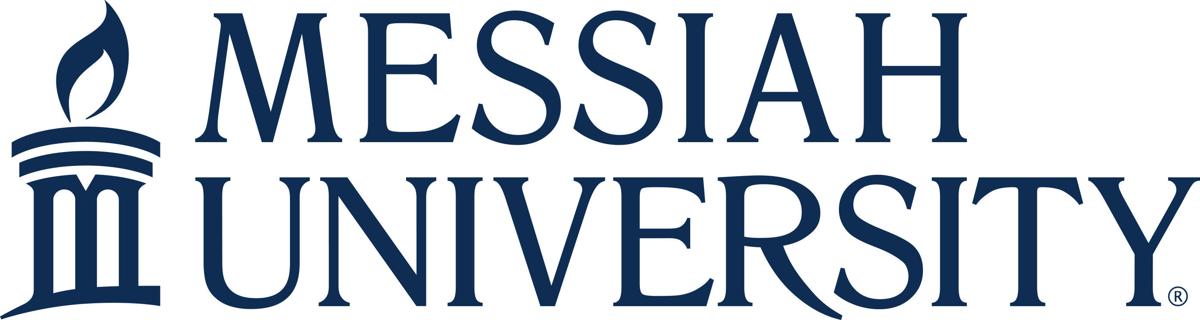 All SGA club and organization events occurring during the 2020-2021 academic year must be submitted for approval.  This is to ensure that all events follow and adhere to all COVID-19 guidelines administered by the state of Pennsylvania and Messiah University.  Please submit this form to silp@messiah.edu prior to planning or promoting club events.  This form must be submitted 3 weeks in advance if the event requires any catering or services from the university. If the event does not require any catering or services from the university, this form must be submitted one week prior to the event. Any questions regarding this process can be directed to SILP@messiah.edu or silpga@messiah.edu Please note:Number of attendees may not exceed maximum room occupancy, 25 attendees (if indoors) or 250 attendees (if outdoors).NOTE: if your meeting serves educational purposes, you may be allowed to exceed 25 people indoors if approved. See end of form.In-person guest speakers are not permitted.  Guest speakers should be scheduled via Zoom/virtual guests.  However, all guest speakers must be approved by the SILP Office before attending virtually. Guest Approval Form can be found here https://www.messiah.edu/info/21478/clubs_and_organizations/2203/forms_-_clubs_and_organizations  Clubs must designate a member to monitor and count the number of attendees at each event.  Please email the SILP Office with the final headcount in attendance of the event. An advisor or proper supervision must be present at all times throughout the entire duration of all events.Face masks must be properly worn at all times, including outdoor events.Any face-to-face activity must incorporate social distancing expectations (ability to maintain six feet apart from each other for duration of activity).All catering must be requested through Two Bridges Catering with parameters established by Dining Services.  PERSONAL INFORMATIONName 		Club Name	 	Club Email 	 	Phone  	 	EVENT/MEETING INFORMATIONMeeting Description	 	Meeting Date(s) 	 	Start Time 	 	End Time 	 	Est. Setup Time 	 	Is this a recurring event? ………..                                                                           If yes, please explain:                                                         PARTICIPANT INFORMATIONNumber of attendees/participants expected:	 	Name of student monitoring and counting number of attendees _________________________Name of advisor that will be present at all times during event __________________________Will there be a guest speaker attending virtually? _______Will masks be mandated at all times?  ________Will you be at least 6 feet apart at all times? ______How will you enforce mask-wearing/social-distancing and what is your COVID-19 Safety Plan? Services needed (please mark all that apply)Catering	Projection/PresentationTech/Sound/Lighting	Room Setup (tables/chairs/staging)ParkingPlease provide a brief description of your event and the specific services/needs you will have:LOCATION REQUESTPlease list the room or outdoor area you would like to request:Room/Outdoor Area Requested 		If your event/meeting serves educational purposes, are you planning to have more than 25 people indoors? If yes, please explain and provide learning outcomes below.I have read and agree to the above COVID-19 restrictions for student organization events for the Fall semester of 2020.   Student Leader Printed Name	                     Student Leader eSignature 			                          Date   Advisor Printed Name	                   	  Advisor eSignature 			                          DateThis portion of the form is to be filled out by the SILP OfficeThis form has been approved by the SILP Office:  		YES	                       	NO                   SILP Office  eSignature 			                          Date